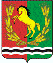 РОССИЙСКАЯ ФЕДЕРАЦИЯ                                                                                                                 СОВЕТ ДЕПУТАТОВМУНИЦИПАЛЬНОГО ОБРАЗОВАНИЯ ЧКАЛОВСКИЙ СЕЛЬСОВЕТ АСЕКЕЕВСКОГО РАЙОНА ОРЕНБУРГСКОЙ ОБЛАСТИтретьего созываРЕШЕНИЕ01.03.2018                                                                                            № 111п. ЧкаловскийО внесении изменений и дополнений в решение Совета депутатов № 144 от 28.12.2012 г. «Об утверждении Положения о порядке установления публичных сервитутов на территории муниципального образования Чкаловский сельсовет»	 Рассмотрев протест   прокурора Асекеевского района № 7-1-2018 от 22.02.2018 года на решение Совета депутатов № 144 от 22.12.2012 г. «Об утверждении Положения о порядке установления публичного сервитута на территории муниципального образования Чкаловский сельсовет», руководствуясь ст. 22 Устава муниципального образования Чкаловский сельсовет, Совет депутатов решил:1. Внести в решение Совета депутатов от 22.12.2012 г.  № 144 «Об утверждении Положения о порядке установления публичного сервитута на территории муниципального образования Чкаловский сельсовет» следующие изменения:1.1. пункт 1.7 изложить в новой редакции:«1.7) публичные сервитуты могут устанавливаться для:Прохода или проезда через земельный участок, в том числе в целях обеспечения свободного доступа граждан к водному объекту общего пользования и его береговой полосе;	2) использования земельного участка в целях ремонта коммунальных, инженерных, электрических и других линий и сетей, а так же объектов транспортной инфраструктуры;	3) размещения на земельном участке межевых знаков, геодезических пунктов государственных геодезических сетей, гравиметрических пунктов, нивелирных пунктов и подъездов к ним;	4) проведения дренажных работ на земельном участке;	5) забора (изъятия) водных ресурсов из водных объектов и водопоя;	6) прогона сельскохозяйственных животных через земельный участок;	7) сенокошения, выпаса сельскохозяйственных животных в установленном порядке на земельных участках в сроки, продолжительность которых соответствует местным условиям и обычаям;	8) использования земельного участка в целях охоты, рыболовства, аквакультуры (рыболовства);	9) временного пользования земельным участком в целях проведения изыскательских, исследовательских и других работ.2. Настоящее решение вступает в силу с его официального опубликования (обнародования).	Заместитель председателя	         Л.Н.БалашоваСовета депутатов                                                                                               	